Séance 3 Suite séquence sur le TAGToujours à partir des documents fournis en pièces-jointesRappel: Si vous pouvez imprimer les documents avec les exercices à faire dessus, cela sera plus confortable pour vous. Sinon vous faites les exercices sur feuilles libres (type imprimante) en notant la consigne ou le numéro de l'exercice. Vous conservez tout ça dans un porte document ou autre, consacré aux arts plastiques afin d'apporter tout votre travail au moment voulu.Séance du jeudi 2 avril1°Lire les consignes attentivement et remplir la fiche Le TAG cours: Les bases en pièce-jointe 12°Complétez la fiche Le TAG  Analyse et observation en recopiant les exemples donnés dans la pièce-jointe 2Tous les documents Arts plastiques sont également à votre disposition dans votre espace de travail dans le Coud d'Ecole directe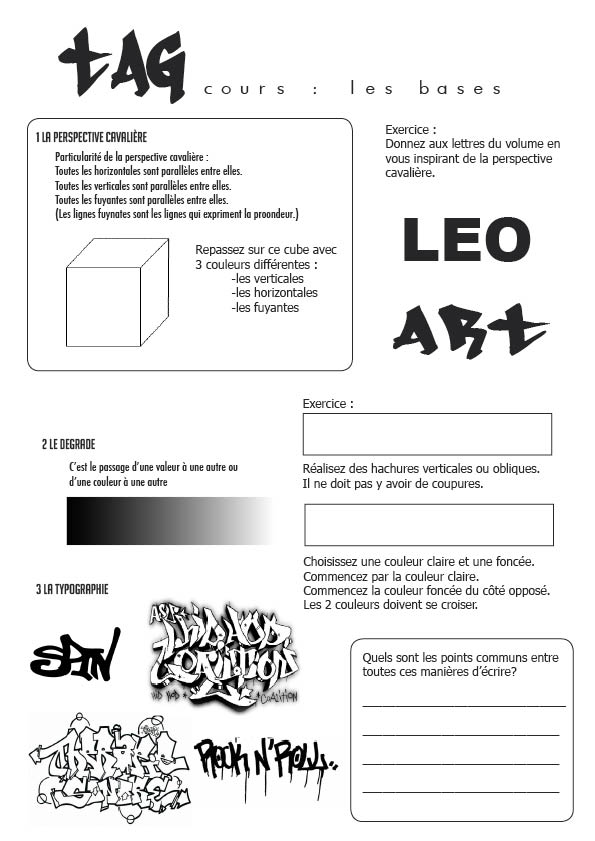 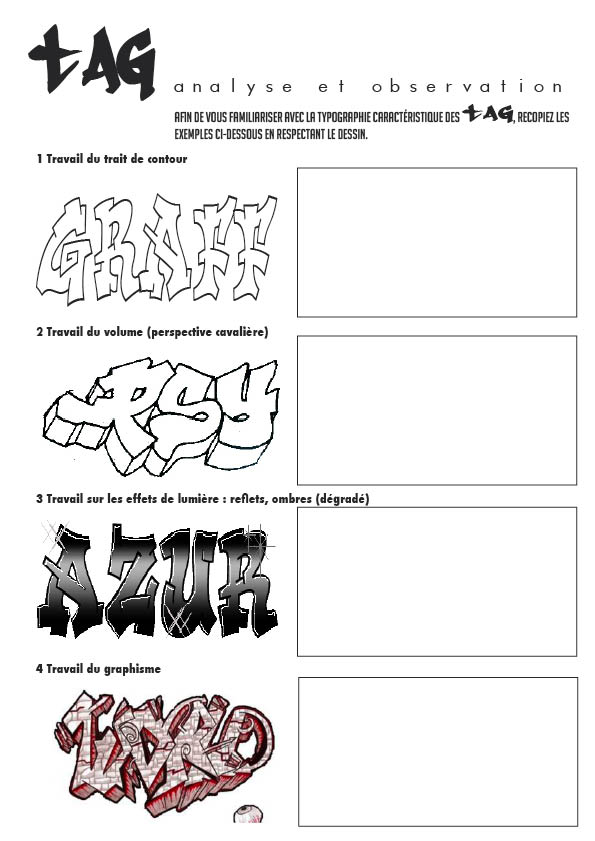 